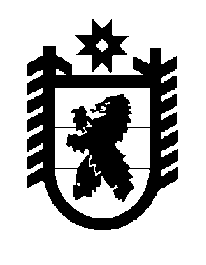 Российская Федерация Республика Карелия    ПРАВИТЕЛЬСТВО РЕСПУБЛИКИ КАРЕЛИЯПОСТАНОВЛЕНИЕот 8 октября 2019 года № 376-Пг. Петрозаводск О внесении изменения в постановление Правительства 
Республики Карелия от 18 июля 2018 года № 261-П Правительство Республики Карелия п о с т а н о в л я е т:Внести в пункт 2 приложения к порядку определения объема и предоставления из бюджета Республики Карелия грантов в форме субсидий социально ориентированным некоммерческим организациям (за исключением государственных (муниципальных) учреждений), достигшим наилучших результатов, на реализацию мероприятий по профилактике социального сиротства, поддержке материнства и детства; реализацию мероприятий по повышению качества жизни людей пожилого возраста, утвержденному постановлением Правительства Республики Карелия                        от 18 июля 2018  года № 261-П «Об утверждении порядка определения объема и предоставления из бюджета Республики Карелия грантов в форме субсидий социально ориентированным некоммерческим организациям (за исключением государственных (муниципальных) учреждений), достигшим наилучших результатов, на реализацию мероприятий по профилактике социального сиротства, поддержке материнства и детства; реализацию мероприятий по повышению качества жизни людей пожилого возраста» (Собрание законодательства Республики Карелия, 2018, № 7, ст. 1485; Официальный интернет-портал правовой информации (www.pravo.gov.ru), 25 июля 2019 года, № 1000201907250006), изменение, изложив его в следующей редакции:«2. Коэффициент i-го получателя гранта (ki) равен:1 – если количество баллов, набранных проектом получателя гранта, составляет от 25 до 28 включительно;0,8 – если количество баллов, набранных проектом получателя гранта, составляет от 20 до 24 включительно;0,6 – если количество баллов, набранных проектом получателя гранта, составляет от 15 до 19 включительно;0 – если количество баллов, набранных проектом получателя гранта, составляет менее 15.».           ГлаваРеспублики Карелия                                                                     А.О. Парфенчиков